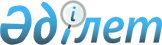 Об установлении ограничительных мероприятий на территории "Бригада № 3" расположенного в Казанском сельском округе Майского района
					
			Утративший силу
			
			
		
					Решение акима Казанского сельского округа Майского района Павлодарской области от 22 сентября 2020 года № 8. Зарегистрировано Департаментом юстиции Павлодарской области 5 октября 2020 года № 6974. Утратило силу решением акима Казанского сельского округа Майского района Павлодарской области от 3 февраля 2021 года № 2 (вводится в действие со дня его первого официального опубликования)
      Сноска. Утратило силу решением акима Казанского сельского округа Майского района Павлодарской области от 03.02.2021 № 2 (вводится в действие со дня его первого официального опубликования).
      В соответствии с пунктом 2 статьи 35 Закона Республики Казахстан от 23 января 2001 года "О местном государственном управлении и самоуправлении в Республике Казахстан", подпунктом 7) статьи 10-1 Закона Республики Казахстан от 10 июля 2002 года "О ветеринарии" и на основании представления главного государственного ветеринарно-санитарного инспектора Майского района от 05 июня 2020 года № 1-14/224, аким Казанского сельского округа РЕШИЛ:
      1. В связи с выявлением болезни бруцеллеза крупного рогатого скота установить ограничительные мероприятия на территории "Бригада № 3" расположенного в Казанском сельском округе Майского района. 
      2. Государственному учреждению "Отдел предпринимательства, сельского хозяйства и ветеринарии Майского района" (по согласованию), государственному учреждению "Майская районная территориальная инспекция Комитета ветеринарного контроля и надзора Министерства сельского хозяйства Республики Казахстан" (по согласованию) принять необходимые меры вытекающие из настоящего решения.
      3. Контроль за выполнением настоящего решения оставляю за собой.
      4. Настоящее решение вводится в действие со дня его первого официального опубликования.
					© 2012. РГП на ПХВ «Институт законодательства и правовой информации Республики Казахстан» Министерства юстиции Республики Казахстан
				
      Аким Казанского сельского округа 

С. Ахметов

      "СОГЛАСОВАНО"

      Руководитель государственного 

      учреждения "Отдел 

      предпринимательства, 

      сельского хозяйства и ветеринарии 

      Майского района"

Л. Байкежанова

      "21" сентября 2020 года

      "СОГЛАСОВАНО"

      Руководитель государственного

      учреждения "Майская

      районная территориальная 

      инспекция Комитета 

      ветеринарного контроля и надзора

      Министерства сельского хозяйства 

      Республики Казахстан"

Н. Жумабаев

      "22" сентября 2020 года
